Informacja o zgłoszeniubudowy,o której mowa w art. 29 ust. 1 pkt 1-3 przebudowy, o której mowa w art. 29 ust. 3 pkt 1 lit. a instalowania, o którym mowa w art. 29 ust. 3 pkt 3 lit. d Garwolin dnia 26.07.2022 r.B.6743.672.2022.RBI n f o r m a c  j ao dokonaniu zgłoszeniaZgodnie z art. 30a pkt 1 ustawy z dnia 7 lipca 1994 roku – Prawo budowlane (tekst jednolity Dz.U. z 2021 roku, poz. 2351 z późn. zm.) informuje, że w Starostwie Powiatowym w Garwolinie w dniu 19 lipca 2022 roku ZOSTAŁO DORĘCZONE (ZŁOŻONE) przez Miasto Łaskarzew ZGŁOSZENIE DOTYCZĄCE ZAMIARU PRZYSTĄPIENIA DO BUDOWY KANALIZACJI SANITARNEJ W MIEJSCOWOŚCI ŁASKARZEW W REJONIE UL. WARSZAWSKIEJ ORAZ UL. FABRYCZNEJ O ŁĄCZNEJ DŁUGOŚCI 232,0 M NA DZIAŁKACH O NR EWID. 290/1, 305/4, 290/2, 305/9, 305/2, 286/6 W OBRĘBIE EWID. 140302_1.0001. MIASTO ŁASKARZEW.- Starosta Powiatu Garwolińskiego 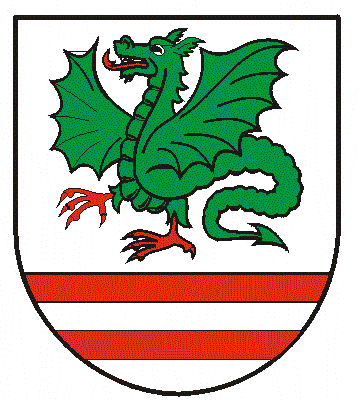 